Estação Meteorológica do IFAL/PiranhasInformativo 	MAIO/2020Laboratório de Agrometeorologia e IrrigaçãoResponsável técnico: Prof. Samuel SilvaInformações da estação: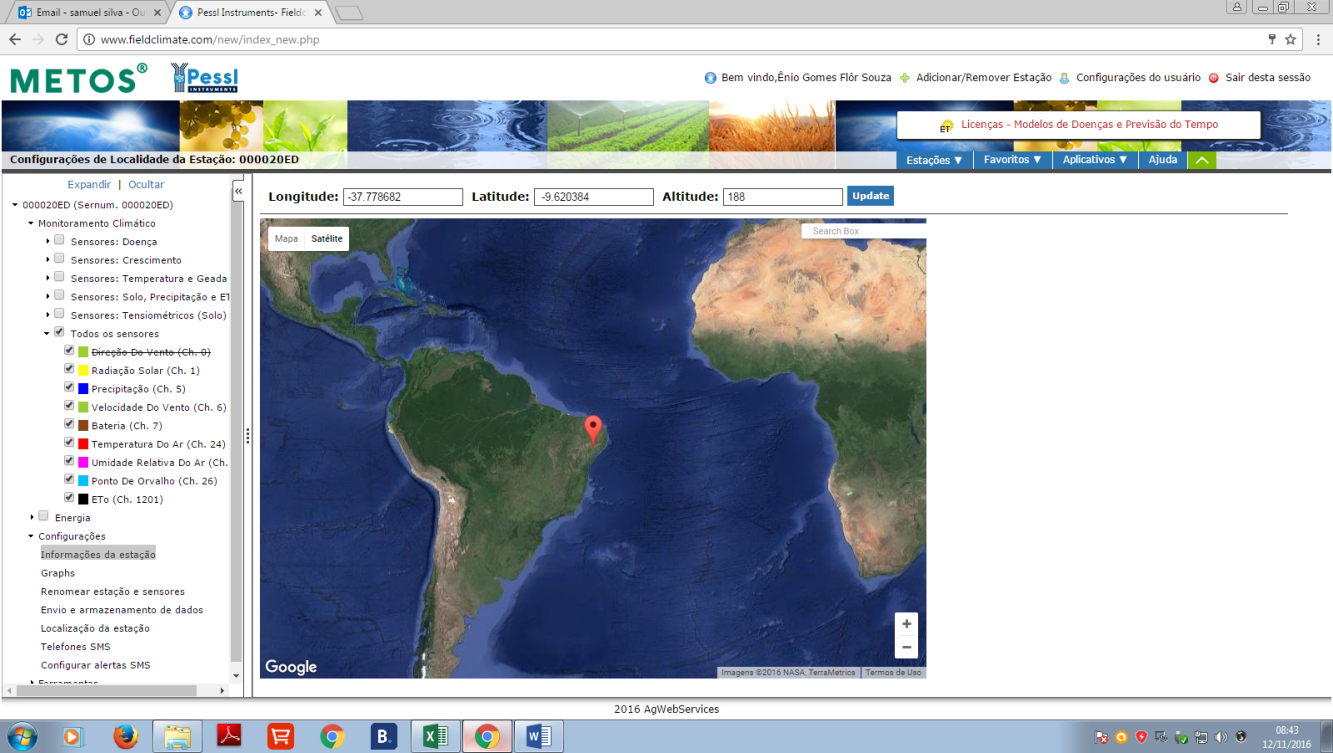 Durante o mês de MAIO de 2020, a temperatura do ar atingiu valores mínimo e máximo de 19,6; 32,8, respectivamente, com média de 26 ºC. A umidade relativa do ar obteve média de 71,2%, enquanto a evapotranspiração de referência (ETo) pelo método de Penman-Monteith (FAO-56) teve média mensal de 3,9 mm/dia. A precipitação pluvial total no mês foi de 62,6 mm, com total acumulado de janeiro a maio igual a 468,6 mm.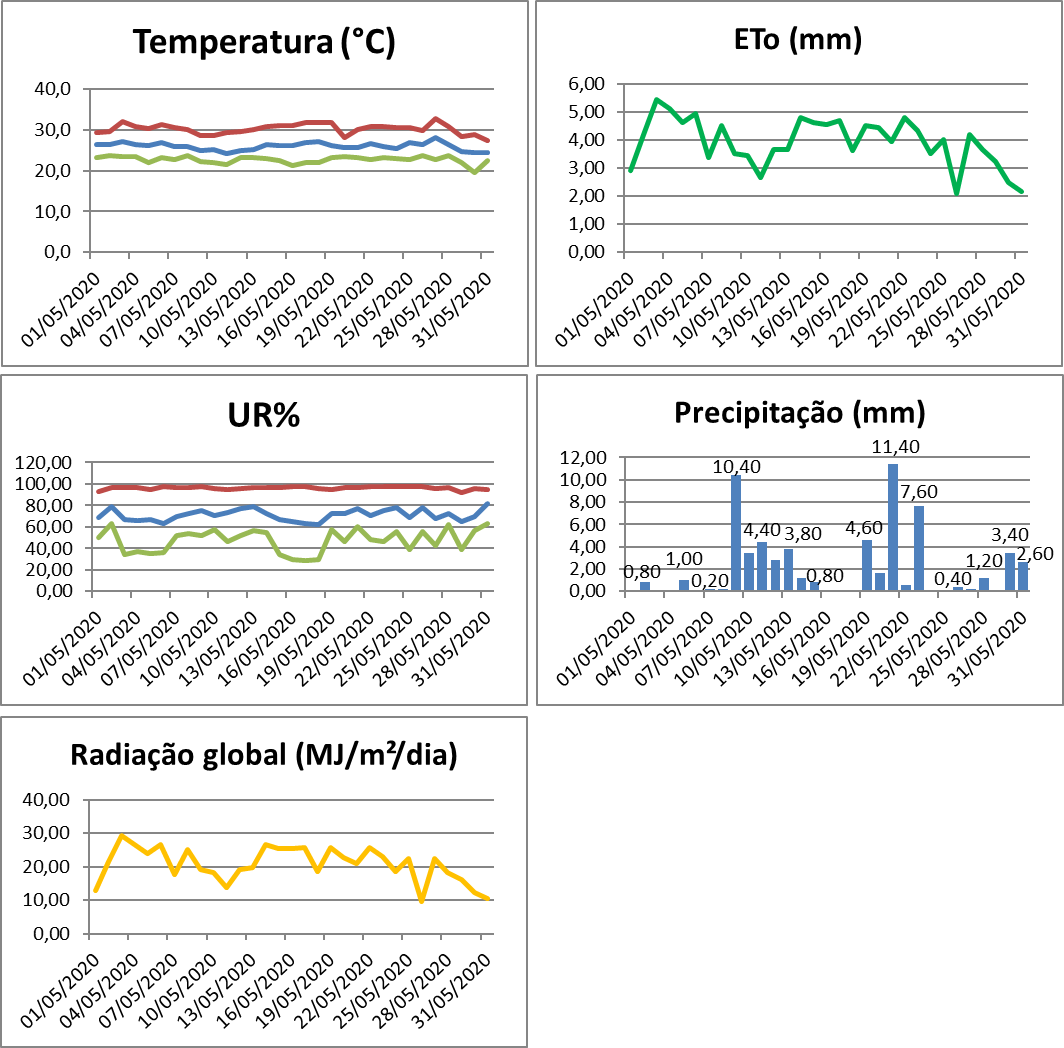 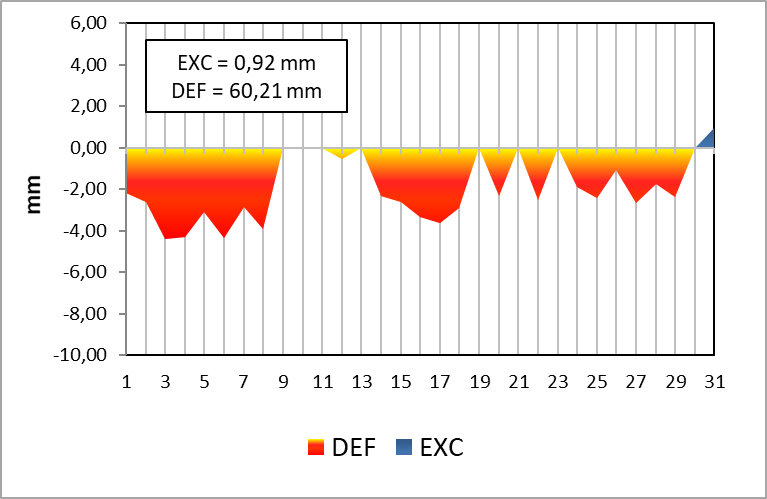 ﻿Latitude-9,622261 ﻿Longitude-37,767113Altitude187Fuso HorárioGMT -3 hDataTemperatura (°C)Temperatura (°C)Temperatura (°C)UR (%)UR (%)UR (%)Vel. Vento Radiação globalETo ChuvaDataMéd.Máx.Mín.Méd.Máx.Mín.(m/s)(MJ/m²/dia)(mm)(mm)01/05/202026,429,4023,368,5793,050,01,012,762,9302/05/202026,329,7023,778,5797,063,01,621,524,200,8003/05/202027,232,0023,567,1797,034,01,229,245,4404/05/202026,430,8023,466,2597,037,01,826,665,1205/05/202026,130,3022,066,5095,035,01,623,784,621,0006/05/202026,931,2023,263,3598,036,01,026,694,9407/05/202025,930,6022,869,4397,052,00,617,613,390,2008/05/202026,030,2023,772,1397,054,00,825,054,540,2009/05/202024,928,5022,375,5598,052,00,619,073,5110,4010/05/202025,128,7022,070,3696,058,00,718,363,443,4011/05/202024,329,3021,573,5095,046,00,513,612,664,4012/05/202025,129,5023,177,1896,052,01,519,153,682,8013/05/202025,330,1023,279,3297,057,00,819,853,683,8014/05/202026,330,9022,972,6297,055,01,026,474,791,2015/05/202026,231,0022,466,8197,034,01,025,434,620,8016/05/202026,131,0021,265,1098,030,01,025,404,5717/05/202026,931,7022,063,6298,029,01,025,604,7118/05/202027,031,9022,162,4896,030,00,718,603,6319/05/202026,231,7023,272,2495,058,00,525,734,524,6020/05/202025,728,2023,572,5797,046,02,422,834,461,6021/05/202025,630,1023,176,7197,060,01,420,993,9511,4022/05/202026,730,9022,870,7598,048,01,525,644,810,6023/05/202025,930,7023,375,0598,046,01,723,014,337,6024/05/202025,330,5022,977,6298,056,01,118,653,5225/05/202026,930,6022,769,1098,039,00,422,294,0226/05/202026,429,8023,777,7198,056,00,49,602,110,4027/05/202028,032,8022,767,6596,043,00,522,514,180,2028/05/202026,330,7023,872,1997,062,01,418,153,661,2029/05/202024,828,4021,965,0092,039,01,216,023,2230/05/202024,528,8019,669,8696,057,00,712,242,503,4031/05/202024,527,5022,481,6595,063,00,710,372,162,60